	Event / Preaching Request Form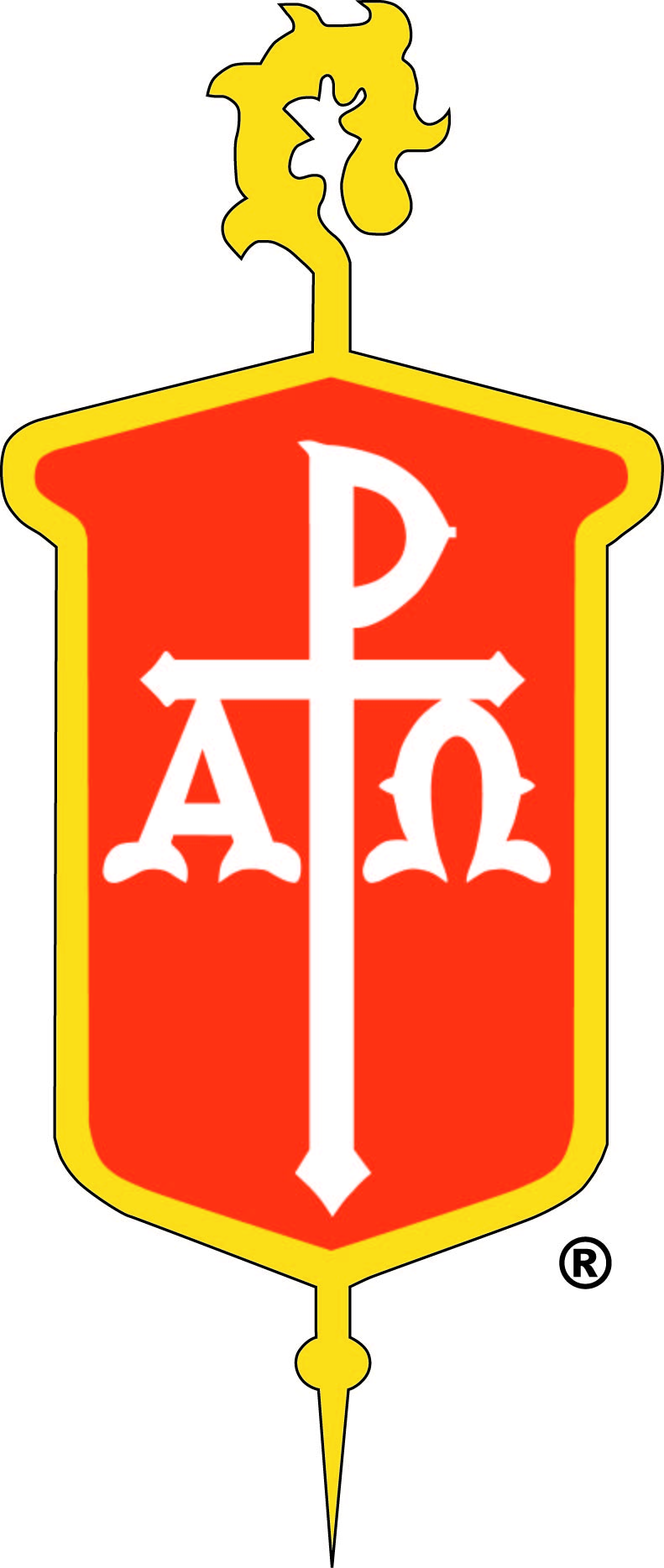 Oklahoma Area Episcopal OfficeCONTACT INFORMATION:Church/Organization:  ___________________________________________________Event Address:   ________________________________________________________Contact Person / Pastor:  _________________________________________________E-mail:  ___________________________________   Office / Cell Phone: ___________EVENT INFORMATION:Requested Date:  ___________________________  2nd Preferred Date:  ___________Worship / Event Time: ________________________ 2nd Service Time:  ____________Requested participation of Bishop:  (circle one)      Preaching      Guest Speaker       OtherIf Other, please explain:  __________________________________________________Robe required?  (circle one)       No         Yes      If Yes,   Stole Color:  _______________If No, appropriate attire:  __________________________________________________Communion?  (circle one)        No        Yes     If Yes, is Bishop to preside?    No     YesDate Scripture / Sermon Title needed by for bulletin printing:   ____________________LOGISTICAL INFORMATION:A/V Availability:  (circle one)    No        Yes      If Yes,  Projector   DVD     Other: _________CCLI Licensed for film clips?  (circle one)        No            YesADDITIONAL INFORMATION:	Please provide any additional information that would be helpful.Please return this completed form to Joe Harris at jharris@okumc.org or to Pam Weatherford at  pweatherford@okumc.org or mail to either at 1501 NW 24th Street, Oklahoma City, OK  73106-3536